КОМИТЕТ ПО ДЕЛАМ ТЕРРИТОРИАЛЬНЫХ ОБРАЗОВАНИЙ,ВНУТРЕННЕЙ И ИНФОРМАЦИОННОЙ ПОЛИТИКИВОЛГОГРАДСКОЙ ОБЛАСТИПРИКАЗот 25 ноября 2022 г. N 27ОБ УТВЕРЖДЕНИИ ПОЛОЖЕНИЯ ОБ ЭКСПЕРТНОМ СОВЕТЕ ПО ОПРЕДЕЛЕНИЮЛУЧШИХ ПРОЕКТОВ (ПРОГРАММ) ПО ИТОГАМ ОЦЕНКИ РЕЗУЛЬТАТОВРЕАЛИЗАЦИИ ПРОЕКТОВ (ПРОГРАММ) ПОБЕДИТЕЛЕЙ КОНКУРСОВНА ПРЕДОСТАВЛЕНИЕ СОЦИАЛЬНО ОРИЕНТИРОВАННЫМ НЕКОММЕРЧЕСКИМОРГАНИЗАЦИЯМ, ОСУЩЕСТВЛЯЮЩИМ ДЕЯТЕЛЬНОСТЬ НА ТЕРРИТОРИИВОЛГОГРАДСКОЙ ОБЛАСТИ, СУБСИДИЙ НА РЕАЛИЗАЦИЮ СОЦИАЛЬНОЗНАЧИМЫХ ПРОЕКТОВ (ПРОГРАММ) ПО ПРИОРИТЕТНЫМ НАПРАВЛЕНИЯМСОЦИАЛЬНОЙ ПОЛИТИКИ ВОЛГОГРАДСКОЙ ОБЛАСТИВ соответствии с пунктом 6.6 Положения о порядке проведения оценки результатов реализации проектов (программ) победителей конкурсов на предоставление социально ориентированным некоммерческим организациям, осуществляющим деятельность на территории Волгоградской области, субсидий на реализацию социально значимых проектов (программ) по приоритетным направлениям социальной политики Волгоградской области, утвержденного приказом комитета по делам территориальных образований, внутренней и информационной политики Волгоградской области от 13 октября 2021 г. N 36 "Об утверждении Положения о порядке проведения оценки результатов реализации проектов (программ) победителей конкурсов на предоставление социально ориентированным некоммерческим организациям, осуществляющим деятельность на территории Волгоградской области, субсидий на реализацию социально значимых проектов (программ) по приоритетным направлениям социальной политики Волгоградской области", приказываю:1. Утвердить прилагаемое Положение об экспертном совете по определению лучших проектов (программ) по итогам оценки результатов реализации проектов (программ) победителей конкурсов на предоставление социально ориентированным некоммерческим организациям, осуществляющим деятельность на территории Волгоградской области, субсидий на реализацию социально значимых проектов (программ) по приоритетным направлениям социальной политики Волгоградской области.2. Настоящий приказ вступает в силу с момента подписания и подлежит официальному опубликованию.Председатель комитетаМ.Н.БИТЮЦКИЙУтвержденоприказомкомитетапо делам территориальныхобразований, внутренней иинформационной политикиВолгоградской областиот 25 ноября 2022 г. N 27ПОЛОЖЕНИЕОБ ЭКСПЕРТНОМ СОВЕТЕ ПО ОПРЕДЕЛЕНИЮ ЛУЧШИХ ПРОЕКТОВ(ПРОГРАММ) ПО ИТОГАМ ОЦЕНКИ РЕЗУЛЬТАТОВ РЕАЛИЗАЦИИ ПРОЕКТОВ(ПРОГРАММ) ПОБЕДИТЕЛЕЙ КОНКУРСОВ НА ПРЕДОСТАВЛЕНИЕ СОЦИАЛЬНООРИЕНТИРОВАННЫМ НЕКОММЕРЧЕСКИМ ОРГАНИЗАЦИЯМ, ОСУЩЕСТВЛЯЮЩИМДЕЯТЕЛЬНОСТЬ НА ТЕРРИТОРИИ ВОЛГОГРАДСКОЙ ОБЛАСТИ, СУБСИДИЙНА РЕАЛИЗАЦИЮ СОЦИАЛЬНО ЗНАЧИМЫХ ПРОЕКТОВ (ПРОГРАММ)ПО ПРИОРИТЕТНЫМ НАПРАВЛЕНИЯМ СОЦИАЛЬНОЙ ПОЛИТИКИВОЛГОГРАДСКОЙ ОБЛАСТИ1. Общие положения1.1. Настоящее Положение разработано в соответствии с Положением о порядке проведения оценки результатов реализации проектов (программ) победителей конкурсов на предоставление социально ориентированным некоммерческим организациям, осуществляющим деятельность на территории Волгоградской области, субсидий на реализацию социально значимых проектов (программ) по приоритетным направлениям социальной политики Волгоградской области, утвержденным приказом комитета по делам территориальных образований, внутренней и информационной политики Волгоградской области от 13 октября 2021 г. N 36 "Об утверждении Положения о порядке проведения оценки результатов реализации проектов (программ) победителей конкурсов на предоставление социально ориентированным некоммерческим организациям, осуществляющим деятельность на территории Волгоградской области, субсидий на реализацию социально значимых проектов (программ) по приоритетным направлениям социальной политики Волгоградской области" (далее именуется - Положение о порядке проведения оценки).1.2. Экспертный совет по определению лучших проектов (программ) по итогам оценки результатов реализации проектов (программ) победителей конкурсов на предоставление социально ориентированным некоммерческим организациям, осуществляющим деятельность на территории Волгоградской области (далее именуется - СО НКО), субсидий на реализацию социально значимых проектов (программ) по приоритетным направлениям социальной политики Волгоградской области (далее именуется - Экспертный совет) в своей деятельности руководствуется Конституцией Российской Федерации, федеральными конституционными законами, федеральными законами, актами Президента Российской Федерации и Правительства Российской Федерации, законами Волгоградской области, иными правовыми актами Волгоградской области, правовыми актами комитета по делам территориальных образований, внутренней и информационной политики Волгоградской области, а также настоящим Положением.1.3. Экспертный совет является постоянно действующим коллегиальным органом.1.4. Состав Экспертного совета формируется из представителей органов исполнительной власти Волгоградской области, Общественной палаты Волгоградской области, некоммерческих организаций, научных и иных организаций, ученых и специалистов, не входящих в состав конкурсной комиссии.Число членов Экспертного совета должно быть нечетным и составлять не менее 5 человек.Число членов Экспертного совета, замещающих государственные должности Волгоградской области, должности государственной гражданской службы Волгоградской области, должно быть не более одной трети от общего числа членов Экспертного совета.В целях обеспечения объективности определения 10 лучших проектов (программ) состав Экспертного совета формируется с учетом необходимости исключения возможности конфликта интересов, который мог бы повлиять на принимаемые Экспертным советом решения.В случае, если член Экспертного совета лично заинтересован в итогах определения 10 лучших проектов (программ), он обязан проинформировать об этом Экспертный совет до начала срока отбора проектов (программ) из числа номинированных в соответствии с Положением о порядке проведения оценки.При наличии у члена Экспертного совета личной заинтересованности полномочия такого члена Экспертного совета по решению Экспертного совета приостанавливаются незамедлительно, о чем председатель Экспертного совета уведомляет председателя комитета по делам территориальных образований, внутренней и информационной политики Волгоградской области не позднее одного рабочего дня со дня принятия Экспертным советом указанного решения.Для целей настоящего Положения под личной заинтересованностью члена Экспертного совета понимается возможность получения им доходов (неосновательного обогащения) в денежной либо натуральной форме, доходов в виде материальной выгоды непосредственно для члена Экспертного совета, его близких родственников, а также граждан или организаций, с которыми член Экспертного совета связан финансовыми или иными обязательствами.2. Права Экспертного совета2.1. Экспертный совет имеет право запрашивать в установленном порядке от комитета по делам территориальных образований, внутренней и информационной политики Волгоградской области (далее именуется - Комитет) информацию, необходимую для работы Экспертного совета, знакомиться с информацией о результатах оценки проектов (программ), которые оценены Комитетом как успешно реализованные, но не номинированы Комитетом, ни одной из заинтересованных сторон в число 10 лучших проектов (программ), и номинировать дополнительные проекты в число 10 лучших проектов (программ).Количество таких номинантов на включение в число 10 лучших проектов (программ) не может быть менее 10 и более 20.2.2. Отбор экспертным советом номинантов на включение в число 10 лучших проектов (программ) должен осуществляться на основе следующих критериев:уровень достижения результатов реализации проекта (программы);уровень информационной открытости проекта (программы);масштабируемость и (или) тиражируемость проектов (программ) (потенциал увеличения масштаба деятельности и (или) распространения положительного опыта, полученного в ходе реализации проекта (программы).3. Организация деятельности Экспертного совета3.1. Заседания Экспертного совета проводятся по мере необходимости в очной форме.3.2. В состав Экспертного совета входят председатель Экспертного совета, секретарь Экспертного совета и члены Экспертного совета.3.3. Работой Экспертного совета руководит его председатель. Председатель Экспертного совета избирается на первом заседании Экспертного совета простым большинством голосов присутствующих на заседании членов Экспертного совета.Председатель Экспертного совета:а) возглавляет Экспертный совет и организует его работу;б) созывает заседания Экспертного совета и председательствует на них;в) определяет место и время проведения заседаний Экспертного совета;г) утверждает повестку дня заседания Экспертного совета;д) дает поручения членам Экспертного совета;е) подписывает протоколы заседаний Экспертного совета и иные документы;ж) решает иные вопросы, связанные с деятельностью Экспертного совета.В отсутствие председателя Экспертного совета на заседании Экспертного совета председательствует один из его членов, избираемый простым большинством голосов, присутствующих на заседании членов Экспертного совета.3.4. Организацию заседаний Экспертного совета осуществляет секретарь Экспертного совета. Секретарь Экспертного совета избирается на первом заседании Экспертного совета простым большинством голосов присутствующих на заседании членов Экспертного совета.Секретарь Экспертного совета:а) организует текущую деятельность Экспертного совета;б) формирует повестку дня заседания Экспертного совета;в) организует подготовку материалов к заседаниям Экспертного совета;г) информирует членов Экспертного совета о месте, времени проведения и повестке дня заседания Экспертного совета, обеспечивает их необходимыми материалами;д) предоставляет членам Экспертного совета по их запросам информацию о деятельности Экспертного совета;е) обеспечивает ведение и сохранность документации Экспертного совета;ж) оформляет и подписывает протокол заседания Экспертного совета.3.5. Члены Экспертного совета:а) вносят предложения по повестке дня заседаний Экспертного совета;б) участвуют в подготовке материалов к заседаниям Экспертного совета, обсуждении вопросов на заседаниях Экспертного совета;в) рассматривают и определяют 10 лучших проектов (программ) на цифровой платформе развития механизмов социального взаимодействия граждан с органами исполнительной власти Волгоградской области, органами местного самоуправления муниципальных образований Волгоградской области "Никто, кроме нас!" в информационно-телекоммуникационной сети Интернет (https://niktokromenas.volgograd.ru) (далее - цифровая платформа).3.7. Члены Экспертного совета принимают участие в его работе на общественных началах.3.8. Заседание Экспертного совета считается правомочным, если на нем присутствует не менее половины его членов.Решения Экспертного совета принимаются путем открытого голосования простым большинством голосов присутствующих на заседании членов Экспертного совета.Каждый член Экспертного совета обладает одним голосом. Член Экспертного совета не вправе передавать право голоса другому лицу.При равенстве голосов решающим является голос председателя Экспертного совета или члена Экспертного совета, председательствующего на заседании Экспертного совета.Решения Экспертного совета оформляются протоколом, который подписывают председательствующий на заседании и секретарь Экспертного совета.В протоколе заседания Экспертного совета указываются сведения:о членах Экспертного совета, принявших участие в его заседании;о результатах голосования членов Экспертного совета (в том числе о членах Экспертного совета, голосовавших против принятия решения и потребовавших внести запись об этом в протокол);об особом мнении членов Экспертного совета, которое они потребовали внести в протокол;о наличии у членов Экспертного совета конфликта интересов в отношении рассматриваемых вопросов.3.9. Информация о деятельности Экспертного совета, в том числе принимаемых им решениях, размещается на цифровой платформе, на странице Комитета в составе портала Губернатора и Администрации Волгоградской области в сети Интернет (https://uprt.volgograd.ru/).3.10. Организационно-техническое и информационное обеспечение деятельности Экспертного совета осуществляет Комитет.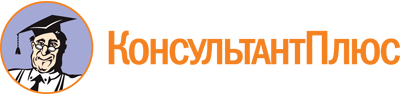 Приказ комитета по делам территориальных образований, внутренней и информационной политики Волгоградской обл. от 25.11.2022 N 27
"Об утверждении Положения об экспертном совете по определению лучших проектов (программ) по итогам оценки результатов реализации проектов (программ) победителей конкурсов на предоставление социально ориентированным некоммерческим организациям, осуществляющим деятельность на территории Волгоградской области, субсидий на реализацию социально значимых проектов (программ) по приоритетным направлениям социальной политики Волгоградской области"Документ предоставлен КонсультантПлюс

www.consultant.ru

Дата сохранения: 04.06.2023
 